Nikolaus und die 3 goldenen Kugeln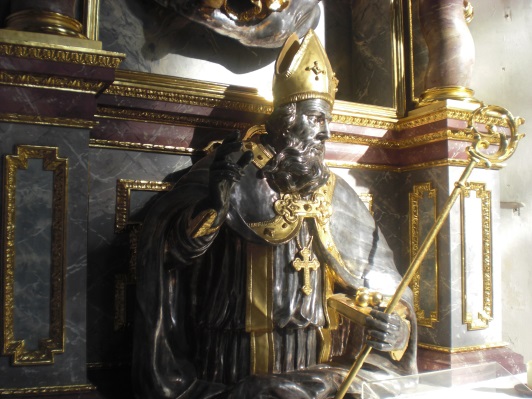 Das sehen wir in der Kirche.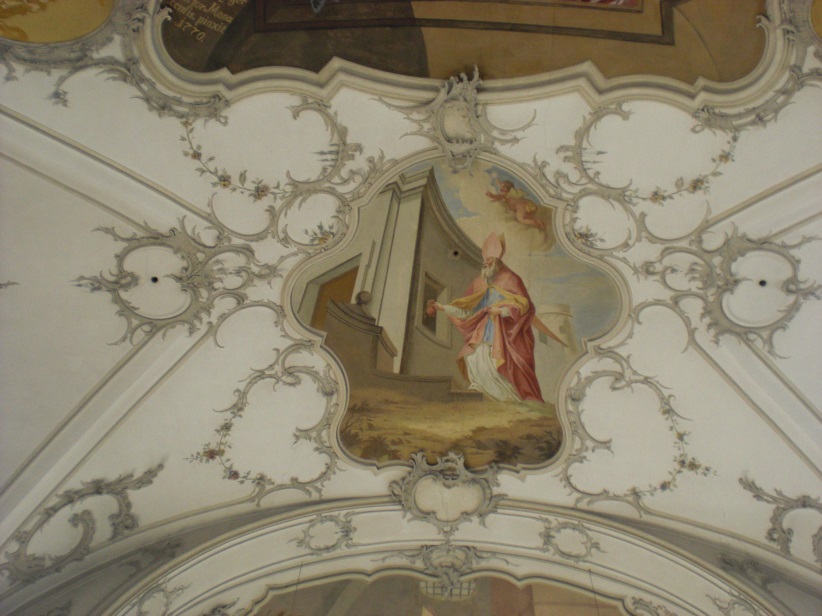 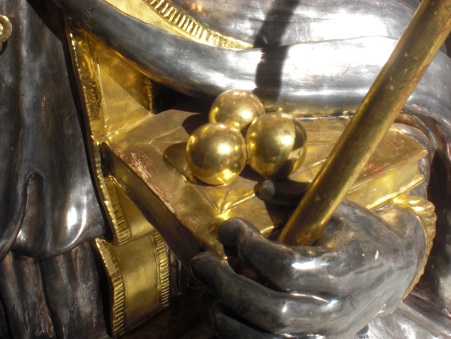 Das spielen wir:Nikolaus ist reich.Nikolaus hört von einem Vater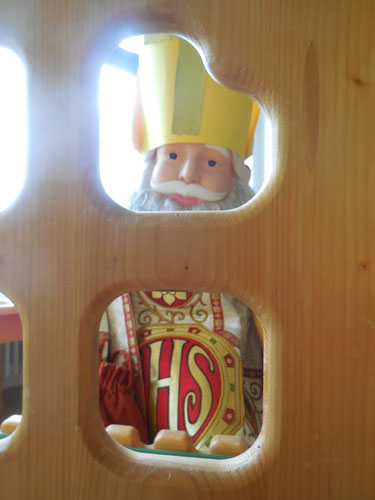 und seinen drei Töchtern.Sie sind sehr arm.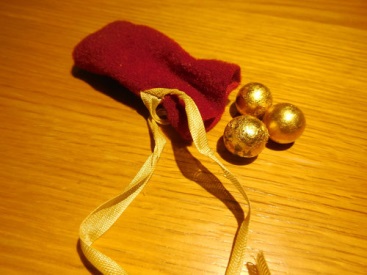 Nikolaus wirft nachtsheimlicheinen großen Goldklumpendurch das Fenster. Die Familie freut sich sehr.Nikolaus tut das 3-mal.Dann entdeckt der Vater Nikolaus.Er dankt Nikolaus.
Nun ist die Familie nicht mehr arm.Male die 3 Kugeln mit dem Goldstift aus oder beklebe sie mit Goldpapier.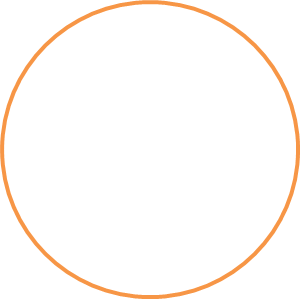 